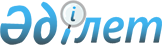 О внесении изменения в постановление Правительства Республики Казахстан от 31 июля 2014 года № 857 "Об утверждении перечня пунктов хранения материальных ценностей государственного материального резерва"
					
			Утративший силу
			
			
		
					Постановление Правительства Республики Казахстан от 19 декабря 2018 года № 844. Утратило силу постановлением Правительства Республики Казахстан от 19 декабря 2019 года № 938
      Сноска. Утратило силу постановлением Правительства РК от 19.12.2019 № 938.
      Правительство Республики Казахстан ПОСТАНОВЛЯЕТ:
      1. Внести в постановление Правительства Республики Казахстан от 31 июля 2014 года № 857 "Об утверждении перечня пунктов хранения материальных ценностей государственного материального резерва" (САПП Республики Казахстан, 2014 г., № 48, ст. 489) следующее изменение:
      перечень пунктов хранения материальных ценностей государственного материального резерва, утвержденный указанным постановлением, изложить в новой редакции согласно приложению к настоящему постановлению.
      2. Настоящее постановление вводится в действие по истечении десяти календарных дней после дня его первого официального опубликования. Перечень пунктов хранения материальных ценностей государственного материального резерва
      Примечание: перечень организаций, осуществляющих хранение материальных ценностей мобилизационного резерва, определяется планом производства товаров, выполнения работ и оказания услуг на соответствующие годы согласно пункту 3 статьи 93 Закона Республики Казахстан от 11 апреля 2014 года "О гражданской защите".
					© 2012. РГП на ПХВ «Институт законодательства и правовой информации Республики Казахстан» Министерства юстиции Республики Казахстан
				
      Премьер-Министр
Республики Казахстан 

Б. Сагинтаев
Приложение
к постановлению Правительства
Республики Казахстан
от 19 декабря 2018 года № 844Утвержден
постановлением Правительства
Республики Казахстан
от 31 июля 2014 года № 857
№ п/п

Наименование пункта хранения

Местонахождение пункта хранения

Юридический адрес

1
2
3
4
1
Товарищество с ограниченной ответственностью "Алуан-АС"
Кызылординская область, Сырдарьинский район, поселок Теренозек, улица Алиакбарова, дом 35
город Астана, Алматинский район, улица Литейная, дом 1
2
Товарищество с ограниченной ответственностью "Гамма"
Павлодарская область, город Экибастуз, улица Абая, дом 95
Павлодарская область, город Экибастуз, улица Абая, дом 95
3
Товарищество с ограниченной ответственностью "Кайнар-АКБ"
Алматинская область, город Талдыкорган, улица Индустриальная, дом 1
Алматинская область, город Талдыкорган, улица Индустриальная, дом 1
4
Товарищество с ограниченной ответственностью "Корпорация Казахмыс"
Карагандинская область, город Сатбаев, Улытауская промышленная зона, предприятие теплоэнергетики филиала товарищества с ограниченной ответственностью "Корпорация Казахмыс" - Тепловые и электрические сети
Карагандинская область, район имени Казыбек би, улица Ленина, дом 12
5
Товарищество с ограниченной ответственностью "KAZAKHMYS ENERGY" (КАЗАХМЫС ЭНЕРДЖИ)
Карагандинская область, город Жезказган, улица Желтоксан, дом 1, Жезказганская теплоэлектроцентраль
Карагандинская область, Абайский район, поселок Топар, нет, д. ГРЭС
6
Государственное коммунальное предприятие "Производственное-хозяйственное объединение "Лисаковскгоркоммунэнерго" акимата города Лисаковска
Костанайская область, город Лисаковск, улица Верхне-Тобольская, дом 9
Костанайская область, город Лисаковск, улица Верхне-Тобольская, дом 9
7
Товарищество с ограниченной ответственностью "Масло-Дел"
город Алматы, Алатауский район, проспект Рыскулова, дом 276
город Алматы, Алатауский район, проспект Рыскулова, дом 276
8
Акционерное общество "Павлодарэнерго" (Теплоэлектроцентраль-2, Теплоэлектроцентраль-3)
Павлодарская область, город Павлодар, улица Кривенко, дом 27
Павлодарская область, город Павлодар, улица Кривенко, дом 27
9
Товарищество с ограниченной ответственностью "Римком"
Карагандинская область, Октябрский район, улица Столичная, дом 9А
Карагандинская область, город Караганда, район имени Казыбек би, микрорайон Степной 2, дом 45, 114
10
Акционерное общество "Соколовско-Сарбайское горно-обогатительное производственное объединение"
Костанайская область, город Рудный, улица Ленина, дом 26
Костанайская область, город Рудный, улица Ленина, дом 26
11
Акционерное общество "Жамбылская государственная районная электростанция им. Т.И. Батурова"
Жамбылская область, город Тараз, дом б/н
Жамбылская область, город Тараз, дом б/н
12
Акционерное общество "Ульбинский металлургический завод"
Восточно-Казахстанская область, город Усть-Каменогорск, проспект Абая, дом 102
Восточно-Казахстанская область, город Усть-Каменогорск, проспект Абая, дом 102
13
Товарищество с ограниченной ответственностью "Атамекен-Дос"
Костанайская область, город Костанай, улица Карбышева, дом 38
Костанайская область, город Костанай, улица Карбышева, дом 38
14
Товарищество с ограниченной ответственностью "Алтын-Дан"
город Шымкент, Енбекшинский район, проезд Цюрупы, дом 2
город Шымкент, Енбекшинский район, проезд Цюрупы, дом 2
15
Товарищество с ограниченной ответственностью "С. Сейфуллин Жер"
Кызылординская область, Сырдарьинский район, село Сейфуллин, улица Карлыбай Абдирей, дом 32
Кызылординская область, Сырдарьинский район, село Сейфуллин, улица Карлыбай Абдирей, дом 32
16
Товарищество с ограниченной ответственностью "Хлебоприемное предприятие "ТОНКЕРИС"
Акмолинская область, Шортандинский район, сельский округ Бозайгыр, станция Тонкерис
город Астана, район Сарыарка, жилой массив Ондирис, улица Жанажол, дом 3/1
17
Полное товарищество "Абзал и Компания"
Кызылординская область, город Кызылорда, улица Марал Ишан, строение 41
Кызылординская область, город Кызылорда, улица Марал Ишан, строение 41
18
Товарищество с ограниченной ответственностью "Концерн "Цесна-Астык"
город Астана, район Байконур, улица Акжол, дом 24
город Астана, район Байконур, улица Акжол, дом 24
19
Товарищество с ограниченной ответственностью "Мутлу Экспорт"
Карагандинская область, город Караганда, район имени Казыбек би, Шахтинское шоссе 1
Карагандинская область, город Караганда, район имени Казыбек би, Шахтинское шоссе 1